 Белорусский профсоюз работников здравоохранения 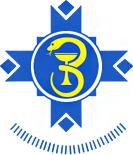 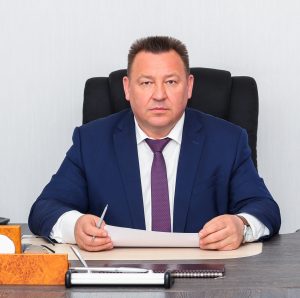 Председатель Республиканского комитета БПРЗ – Шило Вячеслав ДмитриевичЗаместитель председателя – Латушкина Елена Николаевна пр. Победителей, 21-1414, 220126, г. Минск тел.: +375 (17) 356-83-37e-mail: profmed@profmed.by сайт: https://profmed.1prof.byзаведующий отделом социально-экономической работыКупрейчик Наталия Ивановна+375172428354главный правовой инспектор трудаДиско Татьяна Петровна+375172037757главный технически инспектор трудаМорозова Людмила Леонидовна+375173479274